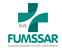             PNEP001_Solicitação para realização de Projeto de PesquisaSUMÁRIO	1 objetivo	12 Abrangência	13 DOCUMENTOS RELACIONADOS	14 DEFINIÇÕES	15 Processo	16 Revisões	21 objetivoSistematizar a solicitação para a realização de Projetos de Pesquisa no âmbito da FUMSSAR.2 AbrangênciaAcadêmicos de cursos graduação e/ou Pós Graduação nos Serviços da rede de Atenção Primária da FUMSSAR e /ou demais Setores.3 DOCUMENTOS RELACIONADOSSolicitação de autorização para a realização de Projeto de Pesquisa;Declaração de responsabilidade dos autores (inclui preceptores);Declaração de responsabilidade da Instituição de Ensino;Cópia dos documentos pessoais (CI, CPF, Comprovante de residência, currículo lattes resumido dos pesquisadores);Cópia física e digital do Projeto;Outros, de acordo com a avaliação da Comissão Científica.4 DEFINIÇÕESA solicitação de autorização para realização de Projeto de Pesquisa tem o intuito de padrozinar o fluxo de encaminhamentos referente aos Projetos realizados pelos alunos das diversas Instiuições de Ensino de Santa Rosa e região, de modo que os alunos possam realizar os Projetos de pesquisa, seja para Trabalho de Conclusão de Curso, seja para Disssertação de Mestrado e/ou outros afins, com o conhecimento e consentimento da FUMSSAR, de forma que alunos, Instituições de Ensino e FUMSSAR possam alcançar seus objetivos de ensino e aprendizagem.5 Processo5.1. SolicitaçãoProtocolar junto ao Núcleo de Ensino e Pesquisa o pedido de autorização que deverá conter os Itens mínimos do Projeto.5.1.1IntroduçãoObjetivos Gerais e Específicos5.1.3 Metodologia:5.1.3.1 Local do estudo5.1.3.2 Amostra/cálculo amostral (quantitativos)Aspectos éticos5.1.4 CronogramaOrçamento – Declaração de custeio próprioReferências bibliográficas5.1.7 Anexos5.1.8 Instrumentos de coleta5.1.9 TCLEEncaminhamento 5.2.1 Abertura do Processo Administrativo junto ao NEP, com a entrega da respectiva documentação;5.2.2 O NEP encaminha a via digital do Projeto, juntamente com a documentação acostada, para um dos integrantes da Comissão Científica da FUMSSAR. Este terá um prazo de 14 dias corridos para emitir parecer.5.2.3 Avaliador do Projeto encaminha o parecer para o NEP;5.2.4 No caso de haver a necessidade de complementação de informações, o NEP encaminha o parecer para o requerente; 5.2.5 Requerente deverá retornar com as devidas correções apontadas no prazo de 14 dias corridos;5.2.6 NEP encaminha para o Parecerista para reavaliação;5.2.7 Parecerista encaminha o parecer ao NEP. Se houver a necessidade de complementaçaõ de informações, proceder-se-a como no item 5.2.4. e 5.2.5;5.2.8 Se o parecer for favorável, o NEP informa o requerente e encaminha a Autorização de Pesquisa para a assinatura, junto ao setor competente.5.2.9 Após assinado o Terno de Autorização Institucional, o NEP encaminha uma via ao Requerente e junta outra ao Processo Administrativo.5.2.10 Após defesa/apresentação do Projeto de Pesquisa, o requerente deverá entregar ao NEP, em meio físico e digital, a versão final da pesquisa para arquivamento e publicação no site da FUMSSAR.Plataforma BrasilParecer do Comitê de Ética deverá obrigatoriamente ser anexado ao processo protocolado junto ao NEP.5.4. Responsabilidadesa) Do NEPReceber a requisição, conferir a documentaçção para posterior encaminhamento ao parecerista;Ao receber o retorno do parecerista, devendo o Projeto ser complementado, avisar o interessado; Ao receber o retorno do parecerista, em caso positivo, elaborar e encaminhar para assinatura o Termo de Autorização de Pesquisa;b) Do interessado Protocolar junto ao NEP o pedido para Autorização de Pesquisa com as informações e documentos necessários;Realizar as complementações quando cabíveis;Juntar parecer da Comissão de Ética (Plataforma Brasil);Entregar ao NEP, em meio físico e digital, a versão final da pesquisa para arquivamento e publicação no site da FUMSSAR.c) Do PareceristaAnalisar a proposta do Projeto de Pesquisa no prazo estipulado; de acordo com os critérios estabelecidos e retornar ao NEP de forma positiva ou negativa;6 RevisãoMODELO DE SOLICITAÇÃO PARA REALIZAR PESQUISA CIENTÍFICA NA FUMSSAR	Vimos pelo presente solicitar autorização para a realização do projeto de pesquisa ___________________________________, junto à FUMSSAR. 	O referido projeto será realizado como Pesquisa apresentado ao ________________________ para elaboração ______________, requisito parcial para a obtenção do título de ______________________________. A coordenação e orientação do projeto está a cargo de _____________________________.Encaminhamos em anexo:( x ) Cópia do projeto em papel e meio digital;( x ) Declaração de responsabilidade do(s) pesquisador(es) responsável(eis);( x ) Declaração de responsabilidade da instituição de ensino (se for o caso);Santa Rosa, ___ de _______ de _____._____________________    _____________________________________________Para:Anderson ManteiPresidente FUMSSAR Recebido:_________________proc. Nº:_______________MODELO DE DECLARAÇÃO DE RESPONSABILIDADE DO(S)PESQUISADOR(ES) RESPONSÁVEL(EIS)Eu  _____________________________________, abaixo assinado(a) responsável pela pesquisa denominada _____________________________________________________declaro:Assumir o compromisso de zelar pela privacidade e pelo sigilo das informações, que serão obtidas e utilizadas para o desenvolvimento da pesquisa;Que os materiais e as informações obtidas no desenvolvimento deste trabalho serão utilizados somente para atingir o objetivo previsto na pesquisa;Que uma cópia do relatório final da pesquisa, em meio digital, será fornecido para fins de arquivamento e divulgação no sítio da FUMSSAR na Internet, sob a responsabilidade da Comissão Científica, podendo a mesma convocar os pesquisadores a apresentarem os resultados na FUMSSAR;Que os resultados da pesquisa serão tornados públicos através de publicações em periódicos científicos e/ou seminários e encontros científicos quer sejam favoráveis ou não, respeitando-se sempre a privacidade e os direitos individuais dos sujeitos da pesquisa;Que a pesquisa conta com financiamento suficiente para a realização de todas as suas etapas, não cabendo à FUMSSAR qualquer ônus financeiro com relação aos procedimentos relacionados ao projeto direta ou indiretamente;Que a FUMSSAR será comunicada da suspensão ou do encerramento da pesquisa, por meio de relatório apresentado na ocasião da suspensão do trabalho, com a devida justificativa.Santa Rosa,___ de _____________de 2017._______________________________NomeCPF: _______________________________NomeCPF: _______________________________NomeCPF: _______________________________NomeCPF: MODELO DE DECLARAÇÃO DE RESPONSABILIDADE DA INSTITUIÇÃO DE ENSINODeclaramos, a fim de viabilizar a execução do projeto de pesquisa intitulado________________________________________________________________________________________________________________________________________________________, sob a responsabilidade do(s) pesquisador (es)_____________________________________________________________________________que a (o) _____________________________________________________________________assume a responsabilidade de zelar para que o pesquisador cumpra os objetivos do projeto, por meio de acompanhamento do departamento de origem do(s) pesquisador(es) e de enviar relatório final de pesquisa à Fundação Municipal de Saúde de Santa Rosa – FUMSSAR.Santa Rosa,___ de _____________de 2017._____________________________Coordenador do Curso_______________________________Orientador da PesquisaModelo Termo de Consentimento Livre e EsclarecidoEu,__________________________,CPF_________________RG______________depois de conhecer e entender os objetivos, procedimentos metodológicos, riscos e benefícios da pesquisa, bem como de estar ciente da necessidade do uso de minha imagem e/ou depoimento, especificados no Termo de Consentimento Livre e Esclarecido (TCLE), AUTORIZO, através do presente termo, os pesquisadores (especificar nome de todos os pesquisadores envolvidos na pesquisa) do projeto de pesquisa intitulado “(especificar título do trabalho/projeto)” a realizar as fotos que se façam necessárias e/ou a colher meu depoimento sem quaisquer ônus financeiros a nenhuma das partes.Ao mesmo tempo, libero a utilização destas fotos (seus respectivos negativos) e/ou depoimentos para fins científicos e de estudos (livros, artigos, slides e transparências), abrangendo também as seguintes formas: (I) out-door; (II) busdoor; folhetos em geral (encartes, mala direta, catálogo, etc.); (III) folder de apresentação; (IV) anúncios em revistas e jornais em geral; (V) home page; (VI) cartazes; (VII) back-light; (VIII) mídia eletrônica (painéis, vídeo-tapes, televisão, cinema, programa para rádio, entre outros), em favor dos pesquisadores da pesquisa, acima especificados, obedecendo ao que está previsto nas Leis que resguardam os direitos das crianças e adolescentes (Estatuto da Criança e do Adolescente – ECA, Lei N.º 8.069/ 1990), dos idosos (Estatuto do Idoso, Lei N.° 10.741/2003) e das pessoas com deficiência (Decreto Nº 3.298/1999, alterado pelo Decreto Nº 5.296/2004).Santa Rosa, __ de __________________ de 2017._____________________                                          _____________________ Participante da pesquisa                                             Pesquisador responsávelRevisão ItemDataRevisão 01 ............